RVK kultuurne külakool esitleb: 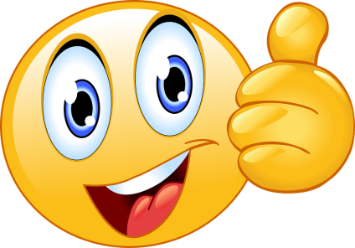 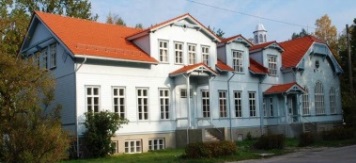 Mängu ja loovuslaagerlinnalaager Raekülas 22., 23., 25. ja 26. veebruarRegistreerimisleht RVK kultuurne külakool esitleb: Mängu ja loovuslaagerlinnalaager Raekülas 22., 23., 25. ja 26. veebruar** Laagrisse palun kaasa võtta vahetusjalatsid ning ilmastikule vastavad riided ja jalanõud. ** Laager ei vastuta kaotatud/varastatud asjade eest. Arvestage palun, et laagrisse ei võetaks kaasa kõige hinnalisemaid asju.** Laagris kehtivad kõigile samad reeglid - kõik lapsed on kohustatud täitma kodukorda, päevakava, kasvataja/treeneri/juhendaja korraldusi. ** Laagris tuleb arvestada kõigi eakaaslastega, laagripersonaliga, laagrireeglitega.** Selleks, et kõigil oleks hea, palume kaasa pakkida hea tuju, abivalmiduse, sõbralikkuse ja aususe. ** Laagri varaga tuleb käituda nii, et ka teised saaksid seda kasutada ja nii, et ka järgmisel aastal saaks sama mõnusalt aega veeta. ** Soovime, et kõik lapsed jõuaksid tervete ja õnnelikena koju, seega on omapäi laagri territooriumilt lahkumine keelatud. Territooriumilt lahkumise eest vastutab lapsevanem/eestkostja. Ümbrusega tutvumiseks on ühised matkad ja mängud. ** Telefoni kasutamine laagris oleku ajal ainult lapsevanemale helistamiseks. Telefone hoiame selleks ettenähtud kohas (personali kabinetis valve all)** Laagris olles ei tohi luba küsimata võtta ega kasutada teiste asju.** Enda järel peab hoidma puhtust, prügi visatakse selleks ettenähtud kohta. Toas jm ruumides tuleb hoida puhtust.** Ohu korral enda või teiste tervisele tuleb sellest teada anda. Näiteks tulekahju tekkimisel tuleb teavitada laagri personali ja koguneda varem kokku lepitud punkti.** Laagris on keelatud kasutada meelemürke (tubakas, alkohol, narkootikumid) - meil on nendetagi lõbus! ** Lapse poolt lõhutud/rikutud vara hüvitab laagrile lapsevanem. ** Kui laps rikub laagri kodukorda, võetakse ühendust tema vanematega. Suuremate rikkumiste puhul saadetakse laps koju ja laagritasu ei tagastata.Olen lugenud reegleid ja nõustun neid täitma.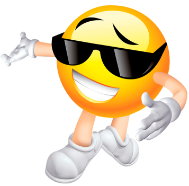 ................................			.................................................................lapse nimi						kuupäev ja allkiri.................................			.........................................................lapsevanema nimi					kuupäev ja allkiri Kinnitan allpool toodud andmete õigsust. Lapsevanemana/eestkostjana olen nõus lapse laagris osalemise ning  allpool toodud andmete käitlemisega vastavalt kehtivale isikuandmete kaitse seadusele. Nõustun korraldajate poolt laagris tehtavate piltide ning videomaterjali avaldamisega kommunikatsioonivahendites.Kinnitan allpool toodud andmete õigsust. Lapsevanemana/eestkostjana olen nõus lapse laagris osalemise ning  allpool toodud andmete käitlemisega vastavalt kehtivale isikuandmete kaitse seadusele. Nõustun korraldajate poolt laagris tehtavate piltide ning videomaterjali avaldamisega kommunikatsioonivahendites.Kinnitan allpool toodud andmete õigsust. Lapsevanemana/eestkostjana olen nõus lapse laagris osalemise ning  allpool toodud andmete käitlemisega vastavalt kehtivale isikuandmete kaitse seadusele. Nõustun korraldajate poolt laagris tehtavate piltide ning videomaterjali avaldamisega kommunikatsioonivahendites.Kinnitan allpool toodud andmete õigsust. Lapsevanemana/eestkostjana olen nõus lapse laagris osalemise ning  allpool toodud andmete käitlemisega vastavalt kehtivale isikuandmete kaitse seadusele. Nõustun korraldajate poolt laagris tehtavate piltide ning videomaterjali avaldamisega kommunikatsioonivahendites.Lapse nimiLapse nimitelefontelefonSünniaeg/isikukoodSünniaeg/isikukoodLapsevanema/eestkostja kontaktandmed:Lapsevanema/eestkostja kontaktandmed:Lapsevanema/eestkostja kontaktandmed:Lapsevanema/eestkostja kontaktandmed:nimitelefonemailKas laps on allergiline mõnele toiduainele (toidutalumatus) või muid allergiaid?Kui       JAH, siis millele on allergiline.Kas laps on allergiline mõnele toiduainele (toidutalumatus) või muid allergiaid?Kui       JAH, siis millele on allergiline.Kas laps on allergiline mõnele toiduainele (toidutalumatus) või muid allergiaid?Kui       JAH, siis millele on allergiline.Kas laps on allergiline mõnele toiduainele (toidutalumatus) või muid allergiaid?Kui       JAH, siis millele on allergiline.Minu lapse iseärasused ka tervis (palun loetle, millega peame arvestama ajal kui sinu laps on laagris):Minu lapse iseärasused ka tervis (palun loetle, millega peame arvestama ajal kui sinu laps on laagris):Minu lapse iseärasused ka tervis (palun loetle, millega peame arvestama ajal kui sinu laps on laagris):Minu lapse iseärasused ka tervis (palun loetle, millega peame arvestama ajal kui sinu laps on laagris):LAPSEVANEMA/EESTKOSTJA NÕUSOLEK (vajalik alla 18-aastase osaleja puhul)LAPSEVANEMA/EESTKOSTJA NÕUSOLEK (vajalik alla 18-aastase osaleja puhul)LAPSEVANEMA/EESTKOSTJA NÕUSOLEK (vajalik alla 18-aastase osaleja puhul)LAPSEVANEMA/EESTKOSTJA NÕUSOLEK (vajalik alla 18-aastase osaleja puhul)Kuupäev:Kuupäev:Kuupäev:Lapsevanema/eestkostjanimi ja allkiriLapsevanema/eestkostjanimi ja allkiriLapsevanema/eestkostjanimi ja allkiri